Приказ НИУ ВШЭ-Москва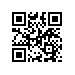 Регистрационный номер: 6.18.1-01/2104-05, Дата регистрации: 21.04.2020 О составе апелляционной комиссии по проведению апелляций по результатам государственной итоговой аттестации студентов юридического факультета НИУ ВШЭ – Санкт-ПетербургПРИКАЗЫВАЮ:Утвердить апелляционную комиссию (далее – АК) по проведению апелляций по результатам государственной итоговой аттестации студентов юридического факультета НИУ ВШЭ – Санкт-Петербург в следующем составе.Первый проректор									В.В. РадаевПредседатель АКкандидат юридических наук, доцент, профессор кафедры теории и истории права и государства юридического факультета НИУ ВШЭ – Санкт-ПетербургПочекаев Р. Ю.Члены АКкандидат юридических наук, старший преподаватель кафедры финансового права юридического факультета НИУ ВШЭ – Санкт-ПетербургЛукьянчикова Е. Н.кандидат юридических наук, доцент кафедры теории и истории права и государства юридического факультета НИУ ВШЭ – Санкт-ПетербургСамохина Е. Г.кандидат юридических наук, доцент кафедры гражданского права и процесса юридического факультета НИУ ВШЭ – Санкт-ПетербургЦепов Г. В.кандидат юридических наук, доцент кафедры финансового права юридического факультета НИУ ВШЭ – Санкт-ПетербургШевченко И. М.Секретарь АКспециалист по учебно-методической работе отдела сопровождения учебного процесса в бакалавриате юридического факультета НИУ ВШЭ – Санкт-ПетербургКленова К. А.